Families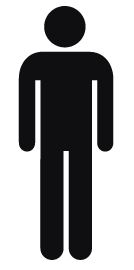 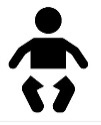 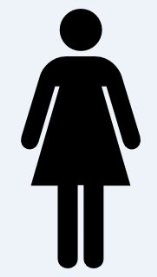 Prevention and Diversion Screen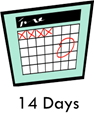 IndividualsPrevention and Diversion Screen